.Intro 	: 16 counts - NO Tags & NO Restarts...WALKS, MAMBO STEP ¼ TURN R, KICK BALL POINT, BEHIND, SIDE, CROSSSIDE, TOUCH, POINT, TOUCH, ROLLING VINE R, TOUCHSIDE TOGETHER BACK, COASTER STEP, ROCK STEP, CHASSE ½   TURN LTOE SWITCHES, TOUCH, KICK, COASTER STEP, MAMBO STEP ½ TURN LJust Dance & Have Fun!		#EPN-140315/superindo2013@gmail.comNow I DO...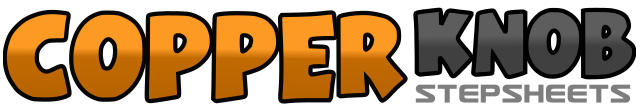 .......Count:32Wall:4Level:High Beginner.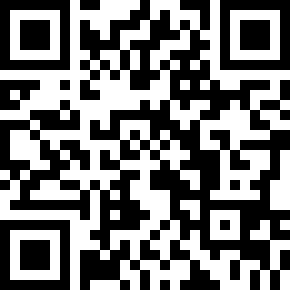 Choreographer:Edwin P Napitu (NL) - March 2015Edwin P Napitu (NL) - March 2015Edwin P Napitu (NL) - March 2015Edwin P Napitu (NL) - March 2015Edwin P Napitu (NL) - March 2015.Music:Now I Do - TebeyNow I Do - TebeyNow I Do - TebeyNow I Do - TebeyNow I Do - Tebey........1 – 2Step forward on R,L3 & 4Rock R forward, recover on L, ¼ turn left/step R to right side5 & 6Kick L forward, step on the ball of Left, point R to right side7 & 8Cross R behind L, step L to left side, cross R over L1 – 2Step L to left side, touch R toe next to L3 – 4Point R toe to right side, touch R toe next to L5 – 6¼ turn right/step R forward, ½ turn right/step L back7 – 8¼ turn right/step R to right side, touch L toe next to R1 & 2Step L to left side, step R next to L, step L back3 & 4Step R back, step L next to R, step R forward5 – 6Rock L forward, recover on R7 & 8Step L to left side, step R next to L, ½ turn left stepping forward on L1 & 2&Touch R toe to right side, step R next to L, touch L toe to left side, step L next to R3 – 4Touch R toe next to L, kick R forward5 & 6Step R back, step L next to R, step R forward7 & 8Rock L forward, recover on R, ½ turn left stepping forward on L